Фестиваль педагогических и управленческих  практик -  это место предъявления педагогами Богучанского района своей системы работы, направленной на достижение образовательных результатовместо, где можно получить информацию о действующих практиках место, где производится отбор лучших практик  педагогов для публикации в РАОПУправление образования администрации Богучанского района Красноярского краяПрограмма проведениямуниципального Фестиваля педагогических и управленческих практик с. Богучаны,  2020 г.ПрограммаФестиваля 5 секция кабинет 1-54 секция кабинет 1-61 секция кабинет 2-22 секция кабинет 2-43 секция кабинет 1-7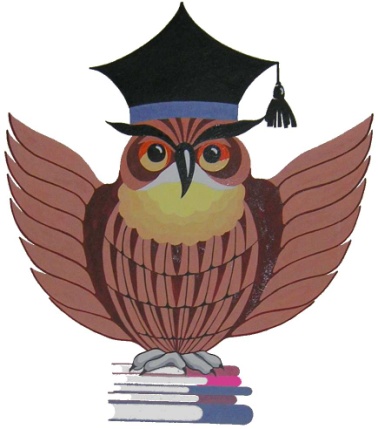 